Polling Place Survey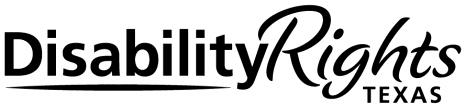 2222 West Braker Lane Austin, Texas 78758MAIN OFFICE 512.454.4816TOLL-FREE 800.315.3876FAX 512.323.0902HA24 Revised 2015Disability Rights Texas would like to know if your polling place is accessible. Providing us information on the accessibility of your polling place may help resolve accessibility issues in the future. If you are interested in filling out this survey, please indicate the county and precinct information. You can also provide your contact information, although it is not required. Thank you!County:	Precinct:  	Polling place address:  	Name (optional):   	Phone/Email (optional):   	ParkingEntranceVoting Area(continued on next page)If no, please explain:If assistance or accommodations were requested, were poll workers helpful? (example: curbside voting,person of assistance, headphones)	Yes	No	n/a If no, please explain:If you eligibility to vote was questioned, how did the poll worker handle the situation?What, if any, voter education or training have you received?Any other comments:Please return this survey to:HAVA Training and Technical Support Specialist 2222 West Braker LaneAustin, TX 78758Or email scanned attachment to vote@disabilityrightstx.org Or fax to: 512-323-0902If you have questions about your voting rights, or want to report a violation, contact us on ourVOTING RIGHTS HOTLINE: 1-888-796-VOTE (8683)1.Was there at least one accessible parking space?YesNon/a2.Was the accessible space marked by a visible sign (other than on the asphalt)?YesNon/a3.Was the accessible parking area paved?YesNon/a4.Is the walkway from parking to accessible entrance free of steps?YesNon/a5.If there are steps or curbs, are there ramps provided?YesNon/a6.Was there at least one accessible entrance?YesNon/a7.Could you open all doors with a closed fist?YesNon/a8.Were all doors wide enough for a wheelchair to pass through (32 inches)?YesNon/a9.  Was there at least one accessible voting system provided?YesNon/a10. Were you able to easily use the voting machine’s accessibility features?YesNon/a11. Were you able to cast your vote privately and independently?YesNon/a12. Were you asked to show a PHOTO ID instead of/or in addition to a voter registration card?YesNon/a